HOLY EUCHARIST CATHOLIC PRIMARY SCHOOL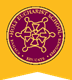 1a Oleander Drive, St Albans South VIC 3021www.hestalbanssth.catholic.edu.au Mandarin Term 2 Grade 2Feel free to ask me any question relating to your Mandarin lessons!Please stay safe!Mrs. HuynhMrs. Huynh’s email is:linda. huynh@hestalbanssth.catholic.edu.au Week 1&2Mandarin lessons start in week 2【To Do List】1. Look at the numbers chart below try to read the Chinese numbers 1-10.2. Start counting Chinese numbers with your hand.3. Look at the numbers chart below; try to count the Chinese numbers 1—30.4. Complete the activities (If you can’t finish the worksheets,  you will continue to finish      it next week).Activity 1 –  Use one hand to count the Chinese numbers 1—10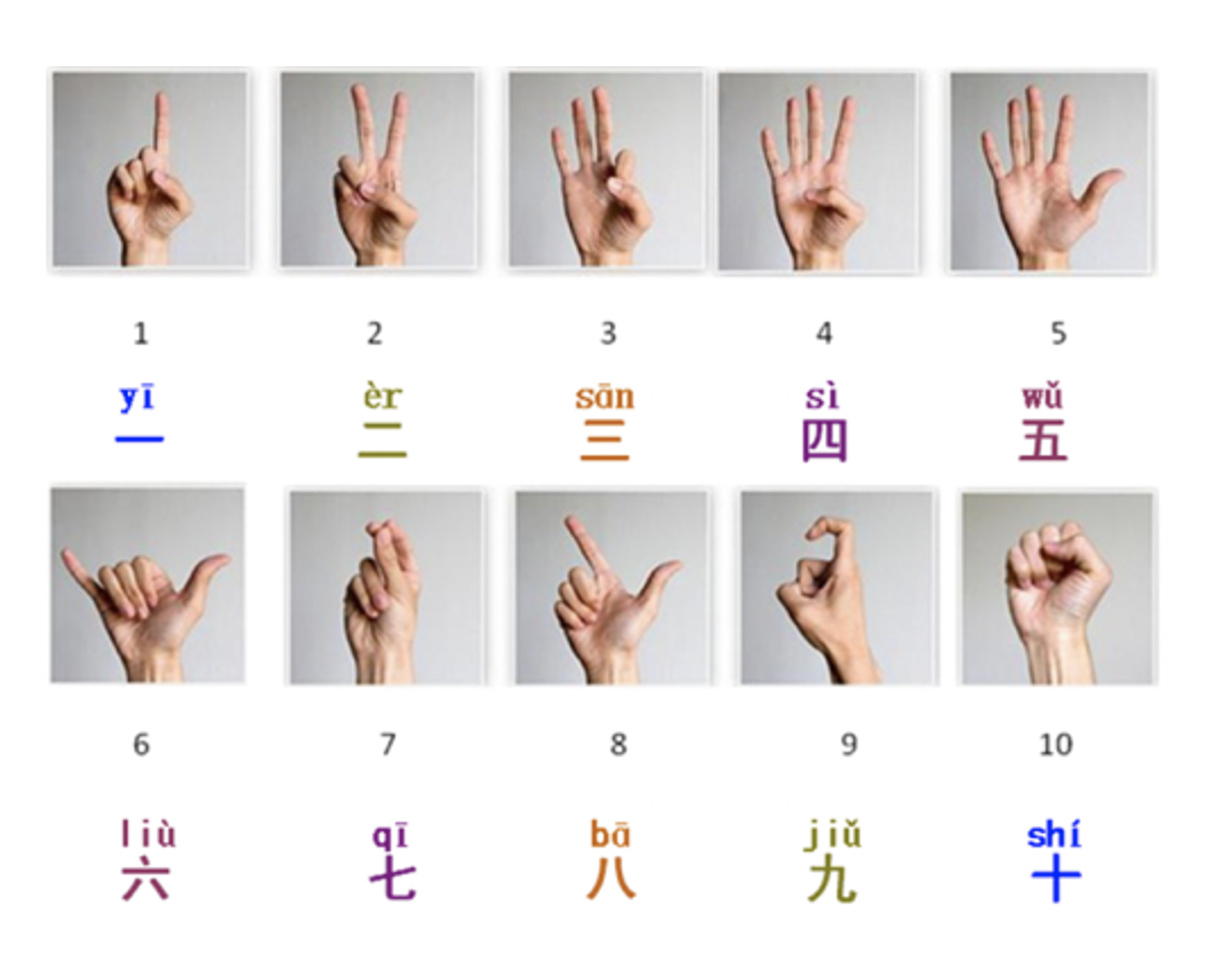   Chinese numbers chartActivity 2---  Number worksheet    Use Pinyin to write the numbers. Example:   11   shí  yi  ;     15  shí  wŭ ;    23   èr shí san     ;     29  èr  shí  jĭu2 ________                      5 ________                   8 ________                       3 ________10 ________                16 ___________              19   ___________           14  ___________20 ___________            27  ___________           25 ___________            30 ___________Activity 3  --   Revision Chinese Zodiac   Chinese Zodiac Match the Chinese characters with Pinyin; then you use Pinyin to write the number in order under the Chinese characters.Click on the links below. ( If you have access to internet)Listen to the counting in the video and try to say the numbers out loud while you are following along. When you have finished watching the video, try to count the Chinese numbers 1—30  by yourself.https://www.youtube.com/watch?v=LpPs5RppA5ASee you next week!一二二三四五六七七八九十yièrèrsansìwŭlìuqiqibajĭushí十一十一十二十三十四十五十六十六十七十八十九二十shíyishíyishíèrshísanshísìshíwŭshílìushílìushíqishíbashíjĭuèrshí二十一二十一二十二二十三二十四二十五二十六二十六二十七二十八二十九三十èrshíyièrshíyièrshíèrèrshísanèrshísìèrshíwŭèrshílìuèrshílìuèrshíqièrshíbaèrshíjĭusanshí1. (老) 鼠(Lăo) shŭ2020    2008  rat, mouse2.  牛Níu2021    2009Cow ox3. (老) 虎(Lăo) hŭ2022    2010tiger4.  兔 子Tù zi2023    2011rabbit5.  龙lóng2024    2012dragon6.   蛇Shé2025    2013snake7.  马mă2026    2014horse8.   羊yáng2027    2015goat 9. 猴 (子)Hóu (zi)2028    2016monkey10. 鸡ji2029    2017rooster11.  狗gŏu2030    2018dog12. 猪zhu2031    2019pig狗(老)虎鸡蛇马猴(子)măShéHóu ziLăo shŭgŏuji龙(老)鼠猪羊牛兔 子măShéHóu ziLăo shŭgŏuji